«ВОДОСТОЧНАЯ СИСТЕМА ПРЯМОУГОЛЬНОГО СЕЧЕНИЯ 120/76 МП БЮДЖЕТ»СТАНДАРТНЫЕ ЦВЕТА:RAL 9003 – белый; RAL 8017 – коричневый; RAL 3005 – вишня; RAL 3011 – коричнево-красный«ВОДОСТОЧНАЯ СИСТЕМА ПРЯМОУГОЛЬНОГО СЕЧЕНИЯ 127/76 ВОРОНЕЖ»(цвета 6005 и 5005)«ВОДОСТОЧНАЯ СИСТЕМА КРУГЛОГО СЕЧЕНИЯ МП ПРОЕКТ 185/150»СТАНДАРТНЫЕ ЦВЕТА:RAL 9003 – белый;RAL 8017 – коричневый;RAL 3011 – красный.«ВОДОСТОЧНАЯ СИСТЕМА КРУГЛОГО СЕЧЕНИЯ Grand Line 125/90»СТАНДАРТНЫЕ ЦВЕТА:RAL 9003 – белый;RAL 8017 – коричневый;RR 32 – темно-коричневый; RAL 6005 – зеленый;RAL 3005 – вишня.«ВОДОСТОЧНАЯ СИСТЕМА КРУГЛОГО СЕЧЕНИЯ МП ПРЕСТИЖ 125/100»СТАНДАРТНЫЕ ЦВЕТА:RAL 9010 – белый;RAL 8017 – коричневый;Р363 – красный; RAL 6005 – зеленый.«ВОДОСТОЧНАЯ СИСТЕМА ПРЯМОУГОЛЬНОГО СЕЧЕНИЯ 120/76 МП МОДЕРН»(пластизол СОЛАНО 200 мкм)СТАНДАРТНЫЕ ЦВЕТА:RAL 9010 – белый;RAL 8017 – коричневый;Р363 – красный. «ВОДОСТОЧНАЯ СИСТЕМА INTERPLAST 125/80 мм»(пластик Италия)СТАНДАРТНЫЕ ЦВЕТА: Коричневый и Белый.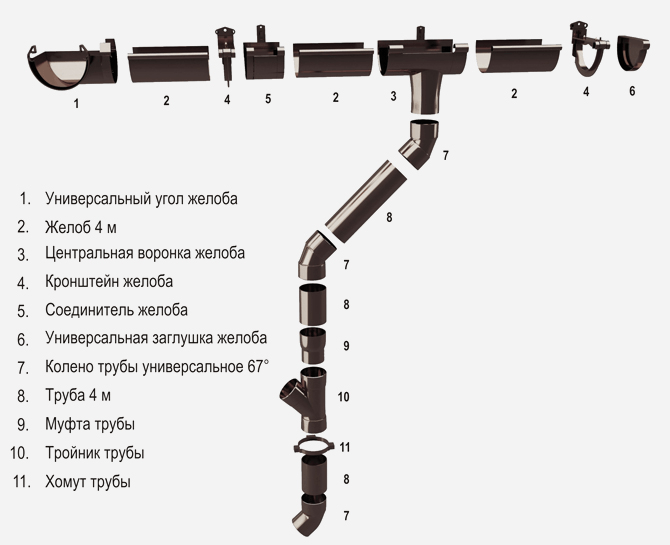 Дополнительные услуги:ВНИМАНИЕ! Цены на монтаж, указанные в прайс-листе являются ориентировочными! Точную стоимость может озвучить менеджер только после выезда на объект, так как цена зависит от сложности работ, отдаленности объекта, условий для монтажа и многих других факторов.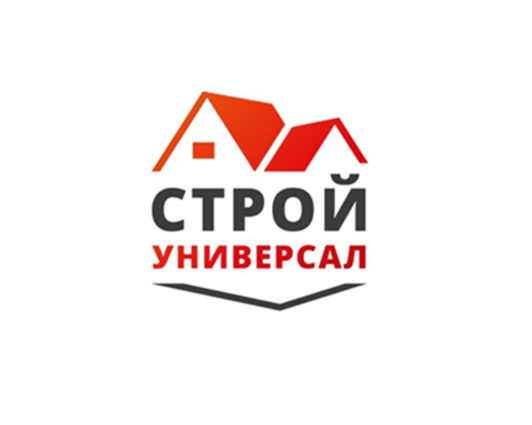 Адрес:                                                                                          Филиал в Орле: РФ, 302038, г. Орел, ул. Северная, д. 5Тел.: +7 (4862) 63-26-13, +7 (930) 063-26-13, +7 (4862) 63-00-95, +7 (930) 063-00-95Е-mail: stroy-universalrf@mail.ru или ssdmir@mail.ru                                                                                  САЙТ: http://www.stroy-57.ru                                                                                                              Филиал в Туле: РФ, 300045, г. Тула, Новомосковское ш., д. 60                                         Тел.: +7 (4872) 79-24-40, +7 (930) 791-24-40 Е-mail: stroy-universalrf@mail.ru или ssdmir@mail.ru                                                                                  САЙТ: http://stroy-71.ru/                                                                                                 Банковские реквизиты:ИНН: 391402169117, БИК: 044525201                                                                                           р/с 40802810809100001425                                                                            ОАО АКБ «Авангард» г. Москва                                                                                                                                      к/с 30101810000000000201                                                                                                               в ОПЕРУ Московского ГТУ Банка РоссииАдрес:                                                                                          Филиал в Орле: РФ, 302038, г. Орел, ул. Северная, д. 5Тел.: +7 (4862) 63-26-13, +7 (930) 063-26-13, +7 (4862) 63-00-95, +7 (930) 063-00-95Е-mail: stroy-universalrf@mail.ru или ssdmir@mail.ru                                                                                  САЙТ: http://www.stroy-57.ru                                                                                                              Филиал в Туле: РФ, 300045, г. Тула, Новомосковское ш., д. 60                                         Тел.: +7 (4872) 79-24-40, +7 (930) 791-24-40 Е-mail: stroy-universalrf@mail.ru или ssdmir@mail.ru                                                                                  САЙТ: http://stroy-71.ru/                                                                                                 Банковские реквизиты:ИНН: 391402169117, БИК: 044525201                                                                                           р/с 40802810809100001425                                                                            ОАО АКБ «Авангард» г. Москва                                                                                                                                      к/с 30101810000000000201                                                                                                               в ОПЕРУ Московского ГТУ Банка РоссииНаименование продукцииРозничная ценаЖелоб водосточный 120х86 3м331,5Держатель желоба 120х86102,7Воронка выпускная 76х12070,2Заглушка желоба 120х86 (левая; правая)54,6Угол желоба наружный 120х86318,5Угол желоба внутренний 120х86286Колено трубы 76х102 60 гр.104,7Труба водосточная 76х102 3 м с коленом507Труба водосточная 76х102 1 м с коленом223,6Труба водосточная 76х102 3 м403Труба водосточная 76х102 2 м318,5Держатель трубы 76х102 (на кирпич)80,6Держатель трубы 76х102 (на дерево)59,2Наименование продукцииРозничная ценаЖелоб водосточный 127х86 3м331,5Держатель желоба 120х8685,8Воронка выпускная 76х12070,2Заглушка желоба 120х86 (левая; правая)54,6Угол желоба наружный 120х86318,5Угол желоба внутренний 120х86292,5Колено трубы 76х102 60 гр.106,6Труба водосточная 76х102 3 м с коленом507Труба водосточная 76х102 1 м с коленом221Труба водосточная 76х102 3 м403Труба водосточная 76х102 2 м318,5Держатель трубы 76х102 (на кирпич)75,4Наименование продукцииРозничная ценаЖелоб водосточный D185х3000837,2Держатель желоба   D185х350163,8Заглушка желоба D18558,5Угол желоба универсальный D185678,6Воронка выпускная D185/150678,6Воронка водосборная D350/150746,2Колено трубы D150269,1Колено трубы сливное D150269,1Труба водосточная D150х30001120,6Труба водосточная D150х1000375,7Держатель трубы D150 (саморез)163,8Наименование продукцииРозничная ценаЖелоб водосточный 3м832Крюк длинный158,6Крюк короткий123,5Крюк длинный полоса191,1Соединитель желоба176,8Заглушка желоба148,2Угол желоба наружный 90 гр.754Угол желоба внутренний 90 гр.754Угол желоба наружный 135 гр.1163,5Угол желоба внутренний 135 гр.1163,5Воронка желоба 125/90344,5Воронка водосборная1241,5Колено трубы (60 гр.)351Колено сливное (60 гр.)377Труба водосточная 3 м1118Труба соединительная 1 м392,6Держатель трубы (на кирпич)221Держатель трубы (на дерево)149,5Тройник трубы1466,4Соединитель трубы276,9Наименование продукцииРозничная ценаЖелоб водосточный 3м712,4Держатель желоба 135,2Держатель желоба карнизный106,6Соединитель желоба156Заглушка желоба131,3Угол желоба наружный647,4Угол желоба внутренний647,4Угол желоба наружный 135 гр.1079Угол желоба внутренний 135 гр.1079Воронка выпускная 125/100295,1Воронка водосборная 300/1001124,5Ограничитель перелива универс.237,9Паук384,8Колено трубы (60 гр.)302,9Колено сливное (60 гр.)331,5Труба водосточная 3 м982,8Труба водосточная 2 м672,1Труба соединительная 1 м351Держатель трубы (на кирпич)192,4Держатель трубы (на дерево)123,5Тройник трубы1326Наименование продукцииРозничная ценаЖелоб водосточный 120х86 3м708,5Держатель желоба 120х86126,1Держатель желоба карнизный 120х8693,6Воронка выпускная 76х120104Заглушка желоба 120х86 (левая; правая)85,8Угол желоба наружный 120х86500,5Угол желоба внутренний 120х86438,1Угол желоба наружный (сварной) 120х86520Угол желоба внутренний (сварной) 120х86455Колено трубы 76х102 60 гр.237,9Труба водосточная 76х102 3 м с коленом933,4Труба водосточная 76х102 1 м с коленом396,5Труба водосточная 76х102 3 м832Труба водосточная 76х102 2 м561,6Держатель трубы 76х102 (на кирпич)126,1Держатель трубы 76х102 (на дерево)106,6Наименование продукцииРозничная ценаЖелоб водосточный 4м      D=125 мм812,5Кронштейн желоба ПВХ85,8Кронштейн желоба металл195Удлинитель металлический универсальный102,7Соединитель желоба224,9Заглушка желоба универсальная94,9Угол желоба универсальный 90 гр.396,5Угол желоба универсальный 135 гр.773,5Воронка желоба400,4Воронка желоба (универсальная)461,5Труба водосточная 4м        D=80 мм834,6Соединитель (муфта) трубы170,3Колено трубы универсальное 67 гр.202,8Тройник трубы244,4Хомут трубы105,3Шуруп + дюбель 140мм52НаименованиеЦенаМонтаж От 300 руб./метрДоставка по городу (включая погрузку)От 700 руб.Доставка за городом20 руб./км. (рейс)Срочное изготовление (монтаж)Дополнительно от 10 до 30 % к общей стоимостиПри заказе свыше 100 000 рублей - скидка 3 %При заказе свыше 500 000 рублей - скидка 5 %При заказе свыше 1 000 000 рублей - скидка 7 %При заказе меньше 10 000 рублей - наценка 20 %